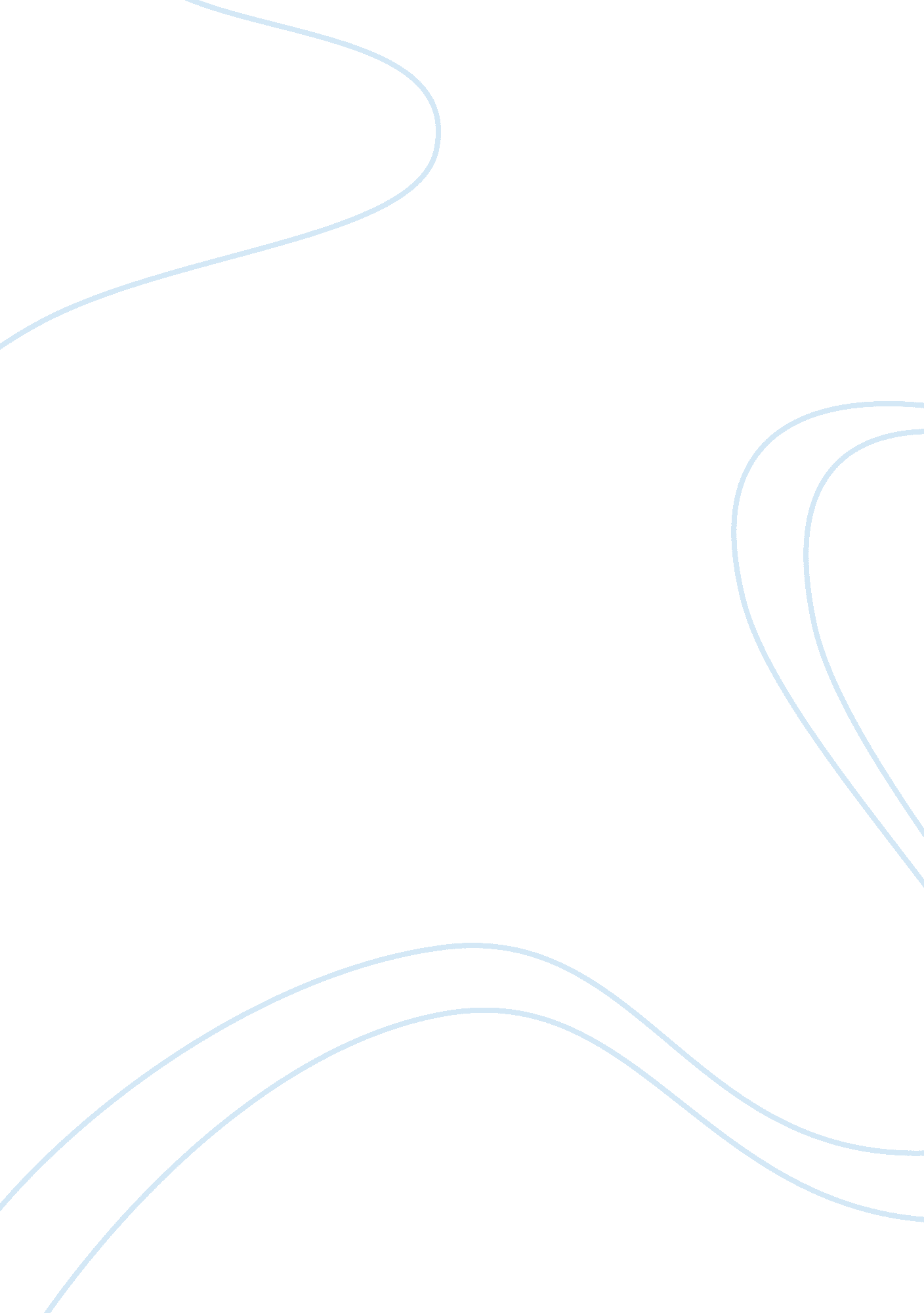 Development of tourism cause pollution assignment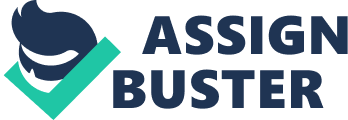 One study estimated that a single transatlantic return flight emits almost half the CO emissions produced by all other sources (lighting, heating, car use, etc. ) consumed by an average person yearly. (Mayer Hillman, Town & Country Planning magazine, September 1996. Source: MOVE Transport emissions and emissions from energy production and use are linked to acid rain, global warming and photochemical pollution. Air pollution from tourist transportation has impacts on the global level, especially from carbon dioxide (CO) emissions related to transportation energy use. And it can contribute to severe local air pollution. Some of these impacts are quite specific to tourist activities. For example, especially in very hot or cold countries, tour buses often leave their motors running for hours while the tourists go out for an excursion because they want to return to a comfortably air-conditioned bus. Noise pollution from airplanes, cars, and buses, as well as recreational vehicles such as snowmobiles and jet skis, is an ever-growing problem of modern life. In addition to causing annoyance, stress, and even hearing loss for it humans, it causes distress to wildlife, specially in sensitive areas. For instance, noise generated by snowmobiles can cause animals to alter their natural activity patterns. Solid waste and littering In areas with high concentrations of tourist activities and appealing natural attractions, waste disposal is a serious problem and improper disposal can be a major despoiler of the natural environment – rivers, scenic areas, and roadsides. For example, cruise ships in the Caribbean are estimated to produce more than 70, 000 tons of waste each year. Today some cruise lines are actively working to reduce waste-related impacts. Solid waste and littering can degrade the physical appearance of the water and shoreline and cause the death of marine animals. In mountain areas, trekking tourists generate a great deal of waste. Tourists on expedition leave behind their garbage, oxygen cylinders and even camping equipment. Such practices degrade the environment with all the detritus typical of the developed world, in remote areas that have few garbage collection or disposal facilities. Some trails in the Peruvian Andes and in Nepal frequently visited by tourists have been nicknamed “ Coca-Cola trail” and “ Toilet paper trail”. Sewage Construction of hotels, recreation and other facilities often leads to increased sewage pollution. Wastewater has polluted seas and lakes surrounding tourist attractions, damaging the flora and fauna. Sewage runoff causes serious damage to coral reefs because it stimulates the growth of algae, which cover the filter-feeding corals, hindering their ability to survive. Changes in salinity and isolation can have wide-ranging impacts on coastal environments. And sewage pollution can threaten the health of humans and animals. Aesthetic Pollution Often tourism fails to integrate its structures with the natural features and indigenous architectural of the destination. Large, dominating resorts of disparate design can look out of place in any natural environment and may clash with the indigenous structural design. A lack of land-use planning and building regulations in many destinations has facilitated sprawling developments along coastlines, valleys and scenic routes. The sprawl includes tourism facilities themselves and supporting infrastructure such as roads, employee housing, parking, service areas, and waste disposal. PHYSICAL IMPACTS Attractive landscape sites, such as sandy beaches, lakes, riversides, and mountain tops and slopes, are often transitional zones, characterized by species-rich ecosystems. Typical physical impacts include the degradation of such ecosystems. An ecosystem is a geographic area including all the living organisms (people, plants, animals, and microorganisms), their physical surroundings (such as soil, water, and air), and the natural cycles that sustain them. The ecosystems most threatened with degradation are ecologically fragile areas such as alpine regions, rain forests, wetlands, mangroves, coral fees and sea grass beds. The threats to and pressures on these ecosystems are often severe because such places are very attractive to both tourists and developers. In industrial countries, mass tourism and recreation are now fast overtaking the extractive industries as the largest threat to mountain communities and environments. Since 1945, visits to the 10 most popular mountainous national parks in the United States have increased twelve-fold. In the European Alps, tourism now exceeds 100 million visitor-days. Every year in the Indian Himalaya, more than 250, 000 Hindu pilgrims, 25, 000 reeks, and 75 mountaineering expeditions climb to the sacred source of the Ganges River, the Gangster Glacier. They deplete local forests for firewood, trample riparian vegetation, and strew litter. Even worse, this tourism frequently induces poorly planned, land-intensive development. Source: People and the Planet) physical impacts are caused not only by tourism-related land clearing and construction, but by continuing tourist activities and long-term changes in local economies and geologies. Physical impacts futurism development * Construction activities and infrastructure development The development f tourism facilities such as accommodation, water supplies, restaurants and recreation facilities can involve sand mining, beach and sand dune erosion, soil erosion and extensive paving. In addition, road and airport construction can lead to land degradation and loss of wildlife habitats and deterioration of scenery. In Yosemite National park (US), for instance, the number of roads and facilities have been increased to keep pace with the growing visitor numbers and to supply amenities, infrastructure and parking lots for all these tourists. These actions have caused habitat loss in the park and are accompanied by various forms of pollution including air pollution from automobile emissions; the Sierra Club has reported “ smog so thick that Yosemite Valley could not be seen from airplanes”. This occasional smog is harmful to all species and vegetation inside the Park. (Source: Trade and Environment Database) * Deforestation and intensified or unsustainable use of land Construction of ski resort accommodation and facilities frequently requires clearing forested land. Coastal wetlands are often drained and filled due to lack of more suitable sites for construction Of tourism facilities and infrastructure. These activities can cause severe disturbance and erosion of the local ecosystem, even destruction in the long term. Marina development Development of marinas and breakwaters can cause changes in currents and coastlines. Furthermore, extraction of building materials such as sand affects coral reefs, mangroves, and hinterland forests, leading to erosion and destruction of habitats. In the Philippines and the Maldives, dynamiting and mining of coral for resort building materials has damaged fragile coral reefs and depleted the fisheries that sustain local people and attract tourists. 